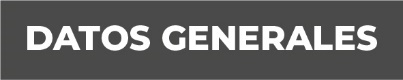 Nombre Verónica Zavaleta GarcíaGrado de Escolaridad LicenciaturaCédula Profesional 3634081Teléfono de Oficina 228-168-14-93Correo Electrónico vzavaleta@fiscaliaveracruz.gob.mxFormación Académica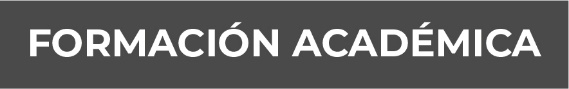 1997Facultad de Derecho Universidad VeracruzanaTrayectoria Profesional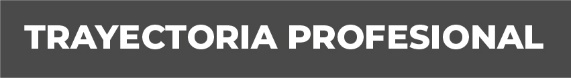 2000Oficial Secretario2015Fiscal Noveno Adscrito a la Fiscalía de Investigaciones Ministeriales2017Fiscal 23 en la Unidad Integral de Procuración de Justicia del XI Distrito Judicial Xalapa Conocimiento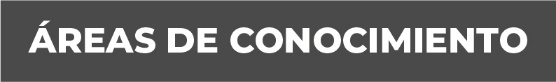 Investigación de delitos, integración de Carpetas de Investigación, funciones administrativas y estadísticas